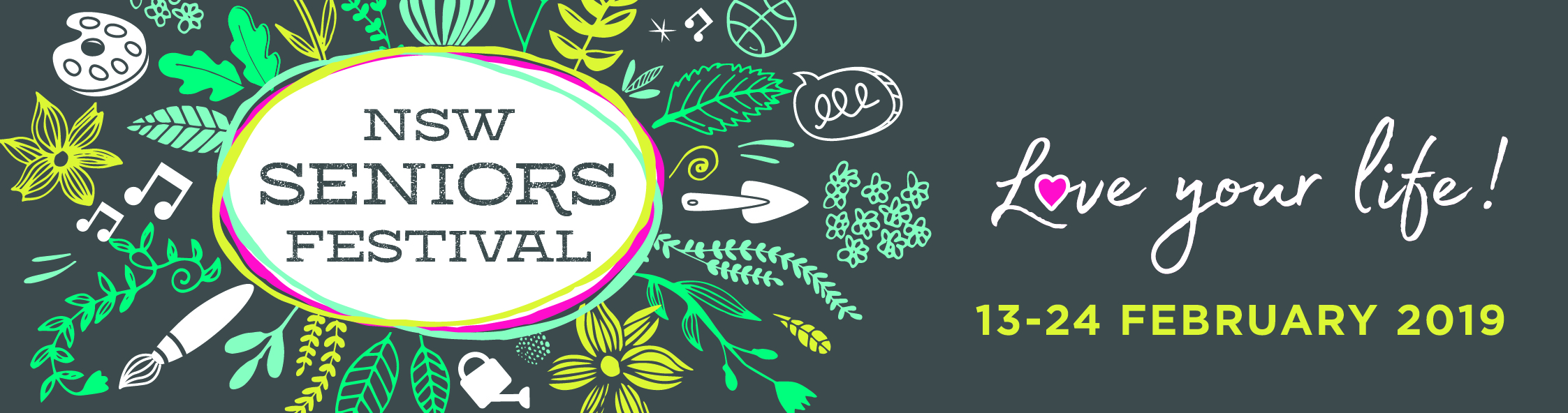 2019 NSW Seniors Local Achievement AwardsNomination FormPlease return completed nomination form to: Jodi McKay MPStrathfield Electorate OfficeSuite 2, 36-38 Victoria StreetBURWOOD NSW 2134Nominations close at 5pm on Friday, 8 February 2019. Late nominations will not be accepted. Please print clearly and complete all sections. Are you nominating (please indicate using an ‘x’)2. Please provide details of who you are nominatingName to appear on certificate, if different from above What is the nominee’s state electorate? Don’t know? To find out please visitwww.streetlist.elections.nsw.gov.au 3. Please supply your contact details4. State reasons why you have nominated this person or organisationWhat is your relationship to the individual or organisation? Word limit (100 words) *attach additional paper if required What achievements or contributions has the nominee made to their chosen field or the community? Word limit (250 words) *attach additional paper or references if required  5. Declaration by the nominator I declare, to the best of my knowledge, the information provided is true and correct I have informed the individual or organisation of this nomination  An individualAn organisationTitle: First name:Surname:Age:Position Title:Name of organisation (if applicable):Telephone (daytime):Telephone (daytime):Mobile:Email:Email:Email:Home Address:Home Address:Home Address:Postal address (if different from home address):Postal address (if different from home address):Postal address (if different from home address):Title: First name:Surname:Telephone (daytime):Telephone (daytime):Mobile:Email:Email:Email:Home Address:Home Address:Home Address:Postal address (if different from home address):Postal address (if different from home address):Postal address (if different from home address):First name:Surname:Signature:Date: